                      T.C.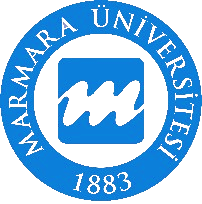 MARMARA ÜNİVERSİTESİSAĞLIK BİLİMLERİ ENSTİTÜSÜ MÜDÜRLÜĞÜÖZEL ÖĞRENCİ BAŞVURU FORMUSağlık Bilimleri Enstitüsü Müdürlüğü ………………….. Anabilim Dalı Başkanlığı’na,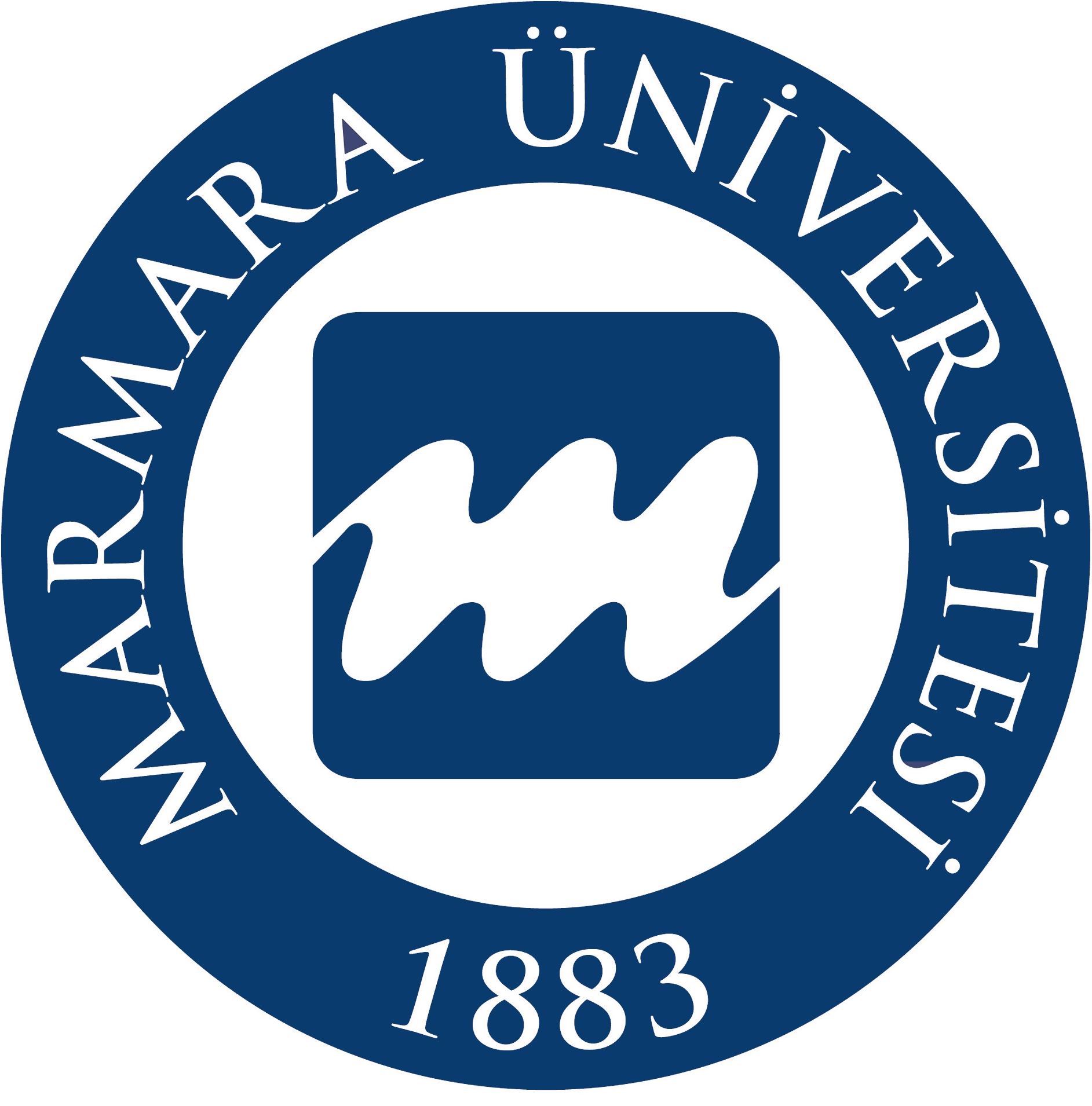 2019 - 2020 Eğitim - Öğretim yılı BAHAR yarıyılında ………………………………………………………… Tezli Yüksek Lisans-Tezli Yüksek Lisans (II. Eğitim) -Tezsiz Yüksek Lisans (I. Eğitim) - Tezsiz Yüksek Lisans (II. Eğitim) - Doktora - Sanatta Yeterlilik-  Lisans Dereceli Doktora-  Lisans Dereceli Sanatta Yeterlilik programında özel öğrenci statüsünde aşağıda belirttiğim dersleri almak istiyorum. Gereğinin yapılmasını saygılarımla arz ederim. ALMAK İSTEDİĞİM DERSLER														TÜRK UYRUKLU KİŞİSEL BİLGİLERAdı Soyadı                                                                     ……………………………………………………………………………………..T.C. Kimlik Numarası                                                  ……………………………………………………………………………………..Cinsiyeti                                                                        Kadın                            Erkek Telefon                                                                          ………………………………………………………………………………………                                                                                                                                                                İMZA: YABANCI UYRUKLU KİŞİSEL BİLGİLERAdı Soyadı                                                                    ……………………………………………………………………………………..Y.U. Numarası                                                             ……………………………………………………………………………………..Cinsiyeti                                                                        Kadın                            Erkek Anne Adı - Baba Adı                                                  ……………………………………… / ….………………………………………  Uyruk                                                                           ………………………………………………………………………………………Pasaport No                                                               ………………………………………………………………………………………                                                                                                                                                                İMZA: Dersin Kodu Dersin AdıÖğretim Üyesi  (Unvan Ad Soyad/Paraf)               